باسمه تعالي  مجري محترم طرحبا سلامضمن آرزوي موفقيت خواهشمند است نكات ذيل دقيقاً در اجراي طرح لحاظ گردد:1- كليه مكاتبات مربوط به طرح با اشاره  به عنوان طرح و كدهاي مربوطه از طريق مسئول پژوهشي مرکز به  معاونت پژوهشي ارسال گردد. 2- حداقل 2 گزارش پیشرفت کار در طول اجرای طرح ارائه شود.3-  بعد از پايان طرح،  نتايج ترجیحا به صورت سمينار برای دانشجويان یا اعضای هیئت علمی ارائه شود.4- پس از اتمام طرح، گزارش نهائي به صورت تايپ شده طبق دستورالعمل آیین نامه طرحهای داخلی برای بررسی و تصویب در شورای پژوهشی مرکز توسط مسئول پژوهشی (پس از تصویب در شورای پژوهشی مرکز ) به این معاونت ارسال شود.5- مجري و همكاران طرح نبايستي قراردادي با عنوان طرح يا معادل آن با هيچ  سازمان دولتي و يا خصوصي منعقد سازند .توضيحات :    طرح بنيادي، پژوهشي است كه عمدتاً در جهت گسترش مرزهاي دانش بدون در نظر گرفتن استفاده عملي خاص براي كاربرد آن انجام مي گيرد. طرح كاربردي ، پژوهشي است كه استفاده عملي خاص براي نتايج حاصل از آن در نظر گرفته مي شود و غالباً جنبه   تئوري - تجربي دارد.طرح توسعه اي، پژوهشي  است كه عمدتاً جنبه تجربي داشته و به نوآوري از طریق  بهبود در روشها، مكانيزمها، دستگاهها و محصولات منجر شود.باسمه تعالي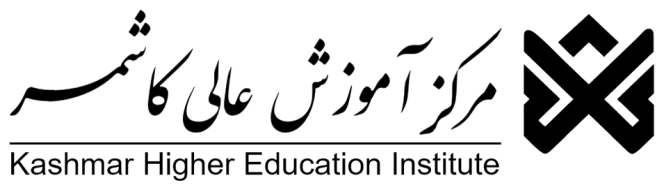 مرکز آموزش عالی کاشمرمعاونت آموزشی، پژوهشی و دانشجوییفرم پیشنهاده طرح پژوهشيالف: عنوان طرح (فارسی و انگلیسی)ب: نوع طرحب-1- روش ارزیابی:         خودارزیاب             طرح نوع 1:		طرح نوع 2:		طرح نوع 3:ب-2- نوع پژوهش:        بنیادی                    کاربردی                      توسعه ای
ج : مشخصات فردي مجري  د: مدت زمان اجرای طرح تاریخ تحویل به گروهه: مشخصات علمي / تخصصي مجري وهمكاران طرح و: برآورد هزینه های طرح   و-1: حق التحقیق مجری و همکاران و-2: هزینه کلیه لوازم و مواد مصرف شدنی ز: مشاركتهاي مالي طرح ح: برنامه زمانبندي                                               (هر ستون معادل يك ماه مي باشد)اين طرح در جلسه مورخ      /    /            شوراي پژوهشي مرکز مورد بحث قرار گرفت.رأي شورا:تاريخ ابلاغ طرح جهت اجرا:         /    /                   مجري طرح:                                                       معاونت آموزشی، پژوهشی و دانشجویی مرکز :                              تاريخ :                                                               تاريخ:امضاء:                                                                امضاء:ریاست مرکز:تاریخ:امضاء:عنوان طرح Project titleنام و نام خانوادگينام و نام خانوادگينشاني محل كارنشاني محل كاردانشکده :دانشکده :گروه آموزشی یا پژوهشی:گروه آموزشی یا پژوهشی:تلفنتلفننمابر                            ماهنام و نام خانوادگيآخرين مدرك تحصيليرشته تحصيليگرايششغل و موسسه متبوعامضاءمجريهمكار 1همكار 2همکار3تعداد ساعت کار برای طرحمیزان حق التحقیق برای هر ساعتمیزان کل حق التحقیقمجريهمكار 1همكار 2همکار3جمع ردیفمرحلهشرح کامل لوازم مصرفی مورد نیاز طرحکشور سازنده یا فروشندهتعداد و مقدارقیمت واحد(ریال)جمع کل(ریال)1234513فهرست لوازم و مواد موجود در محل اجرای طرح که نیازی به خرید آن نیست در ملاحظات ذکر گردد.فهرست لوازم و مواد موجود در محل اجرای طرح که نیازی به خرید آن نیست در ملاحظات ذکر گردد.فهرست لوازم و مواد موجود در محل اجرای طرح که نیازی به خرید آن نیست در ملاحظات ذکر گردد.فهرست لوازم و مواد موجود در محل اجرای طرح که نیازی به خرید آن نیست در ملاحظات ذکر گردد.فهرست لوازم و مواد موجود در محل اجرای طرح که نیازی به خرید آن نیست در ملاحظات ذکر گردد.فهرست لوازم و مواد موجود در محل اجرای طرح که نیازی به خرید آن نیست در ملاحظات ذکر گردد.ملاحظات:ملاحظات:ملاحظات:ملاحظات:ملاحظات:ملاحظات:ملاحظات:عنوانهزينه (ريال)1جمع كل ميزان حق التحقيق2هزینه های مربوط به به خرید تجهیزات وهزینه های آزمایشگاهی و مواد و سایرجمع كل هزينه هاي طرحنام موسسهنوع مشاركتدرصد مشاركت12تاريخ عنوان فعاليت12345تعريف مسئله:فرضيات:  سوابق طرح: سابقه علمی طرح و پژوهش های انجام شده در داخل و خارج کشور با ذکر مأخذروش پژوهش را به طور دقيق شرح دهيد: (لطفاً در صورت نياز از برگه اضافه استفاده شود)  فعالیتهای تحقیقاتی، پایان یافته، در حال اجرا و تالیفات مجری و همکاران در ارتباط با موضوع طرح:دلايل توجيهي پيشنهاد طرح:منابع مورد استفاده (فارسی و لاتین):